Red Hall Primary School, Headingley Crescent, Darlington, Co Durham, DL1 2ST Tel: 01325 254770www.redhallprimary-darlington.co.ukEmail:admin@redhall.darlington.sch.uk18th April 2018Dear Parent/Carer, 100% Attendance Recognition Reward – Peter Rabbit, Odeon Darlington Friday 27th April Leave School approx: 12.30AM	     Return back at school approx: 3.15PMIn recognition of your child having astonishing attendance last term, from 8th January to 29th March, we are rewarding them with a cinema trip to the Odeon to watch the latest new release of Peter Rabbit.We will be leaving school at 12.30PM, just after lunch to give us ample time to arrive for the show to begin at 1PM.   Expected time for return back to school is 3.15PMThis outing costs £5.25 per child, however as this is a reward, the school are paying this. If you wish, children are able to bring a drink and a small bag of sweets to take with them.  The drink must not be in a glass bottle nor should it be fizzy.Could you please return the slip below along with your parental consent to school no later than Wednesday 25th April.   We must have consent for your child to take part.Yours faithfully,Laura SnowdonAssistant Headteacher----------------------------------------------------------------------------------------------------------------------------------100% Attendance Recognition Reward – Peter Rabbit, Odeon Darlington Friday 27th April Leave School approx: 12.30AM	     Return back at school approx: 3.15PMName of child: __________________________________________________	Class: _____________I give permission for my child to attend the 100% Attendance recognition reward visit as detailed above.Signed_____________________________________________(Parent/Guardian)*Please note all copies of school letters can be viewed on the website at www.redhallprimary-darlington.co.uk 	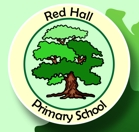 